УТВЕРЖДАЮ: Начальник УКС и МП АКМР_________ А.Г. Крёков«___» ________ 2014 гЕженедельный информационный отчет о мероприятиях, проведенных в рамках празднования 90-летия Кемеровского районаВо всех учреждениях культуры подведомственных управлению культуры, спорта и молодежной политики администрации Кемеровского муниципального района прошли праздничные мероприятия, посвященные прекрасному празднику весны – Международному женскому дню.  Наиболее яркие из них были: 7 марта 2014 года в Доме культуры деревни Старочервово состоялся праздничный концерт под романтичным названием «Миллион алых роз», посвященный Международному женскому дню - 8 марта.Студия художественного творчества представила в холле интересную экспозицию работ юных художников. Дети с огромным желанием приняли участие в играх и конкурсах, в том числе для них прошел мастер- класс по аэро-дизайну - изготовлению из тонких воздушных шаров различных фигур. Также перед концертом был показан видеоролик «О, женщина». Праздничная программа прошла не только для жителей Старочервово, но и деревни Ляпки. С концертными номерами выступили участники художественной самодеятельности Дома культуры деревни Старочервово. В исполнении группы ложкарей из вокального ансамбля «Девчата» прозвучали весёлые и забавные частушки. Вокальная группа «Каприз» исполнила песни «Пятница», «Ах, мамочка» и другие композиции. А вот, гостья из Силино Елена Борисова порадовала слушателей исполнением песен «Мама» и «Милые взрослые». Завершился концерт конкурсом «Пинцесса Дюймовочка». Девочки участвовали в дефиле и представили творческие номера. По завершении конкурса каждой участнице были присвоены титулы, вручены короны и подарки. После чего прошла фотосессия на фоне празднично оформленной сцены.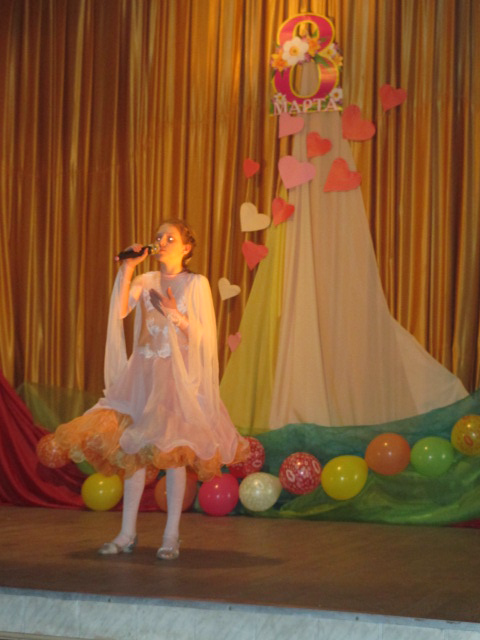 В ДК д. Береговая 7 марта 2014 года состоялся праздничный концерт «Для милых дам». Выступили все творческие коллективы Дома культуры. Женская вокальная группа «Веренеюшка» исполнила песню для мам «Оренбургский пуховый платок» и шуточную песню «Стешенька»,  мужская вокальная группа «Молодые старики» порадовала женщин лирическими песнями. Очень тепло зрители приняли инструментальный дуэт, который исполнил на флейтах произведение «Одинокий пастух». С удовольствием слушали солистов детской студии эстрадного вокала «Колокольчики» и взрослой студии «Калейдоскоп». Специально для этого вечера А.И. Катаев написал и исполнил песню «Одинокие женщины». Поздравил мам детский фольклорный ансамбль «Согласнички». Бурными аплодисментами зал встретил подарок А.П. Червова, который посвятил женщинам свою песню.7 марта 2014 года в ДК с. Березово состоялся концерт «Я руки женские целую». Концерт проведен совместно с музыкальной школой п. Новостройка, средней школой и вспомогательной школой-интернатом с. Березово. В концерте приняли участие: хор ветеранов (руководитель Сорокин В.И), учащиеся средней школы, учащиеся вспомогательной школы и учащиеся детской музыкальной школы.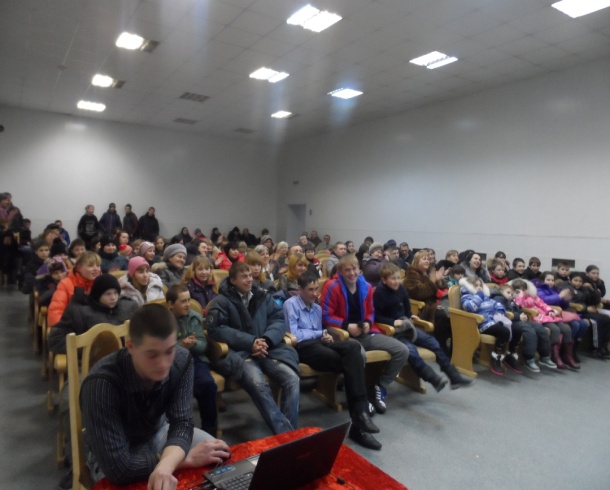 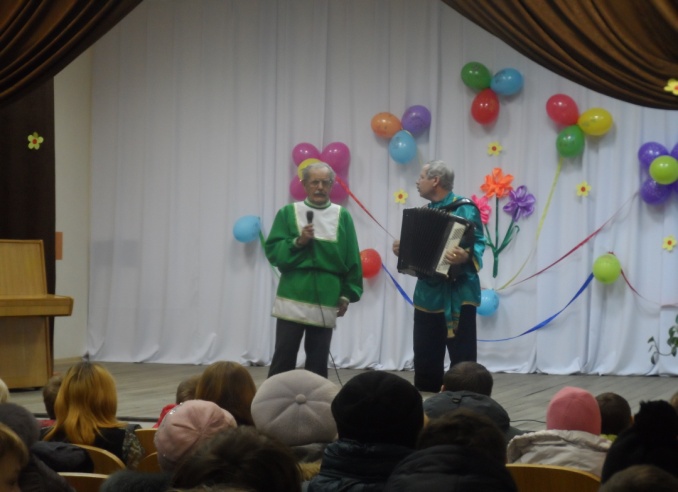  В ДК с. Силино 7 марта 2014 года прошел концерт и развлекательная программа «Супер – бабушка». В концерте приняли участие дети из творческих объединений и детский сад «Теремок».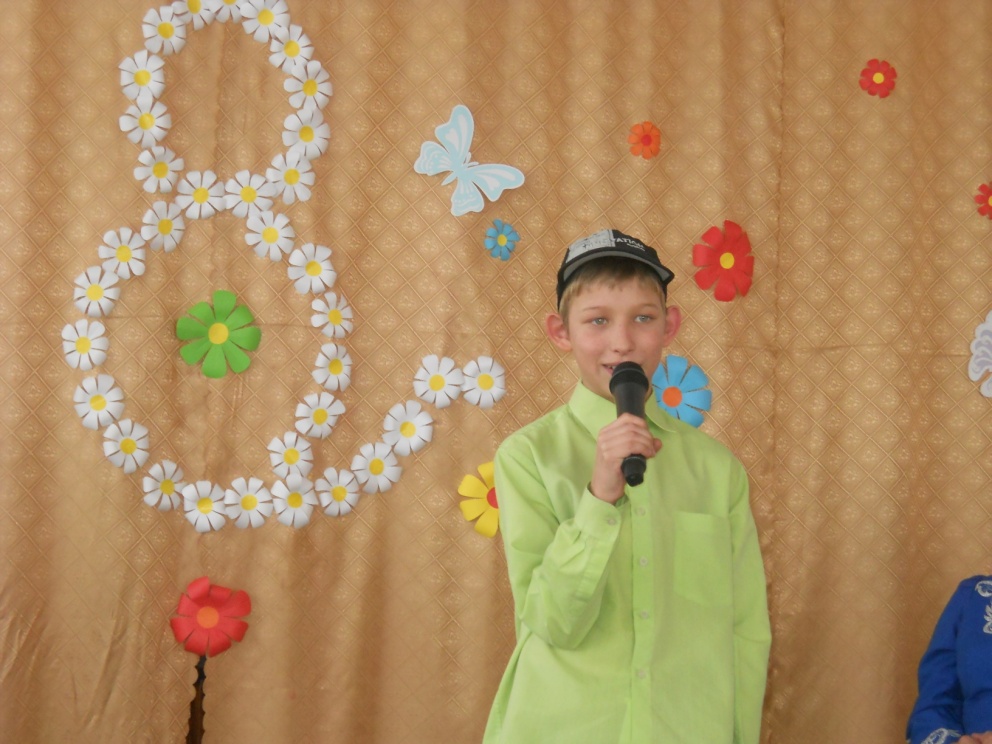 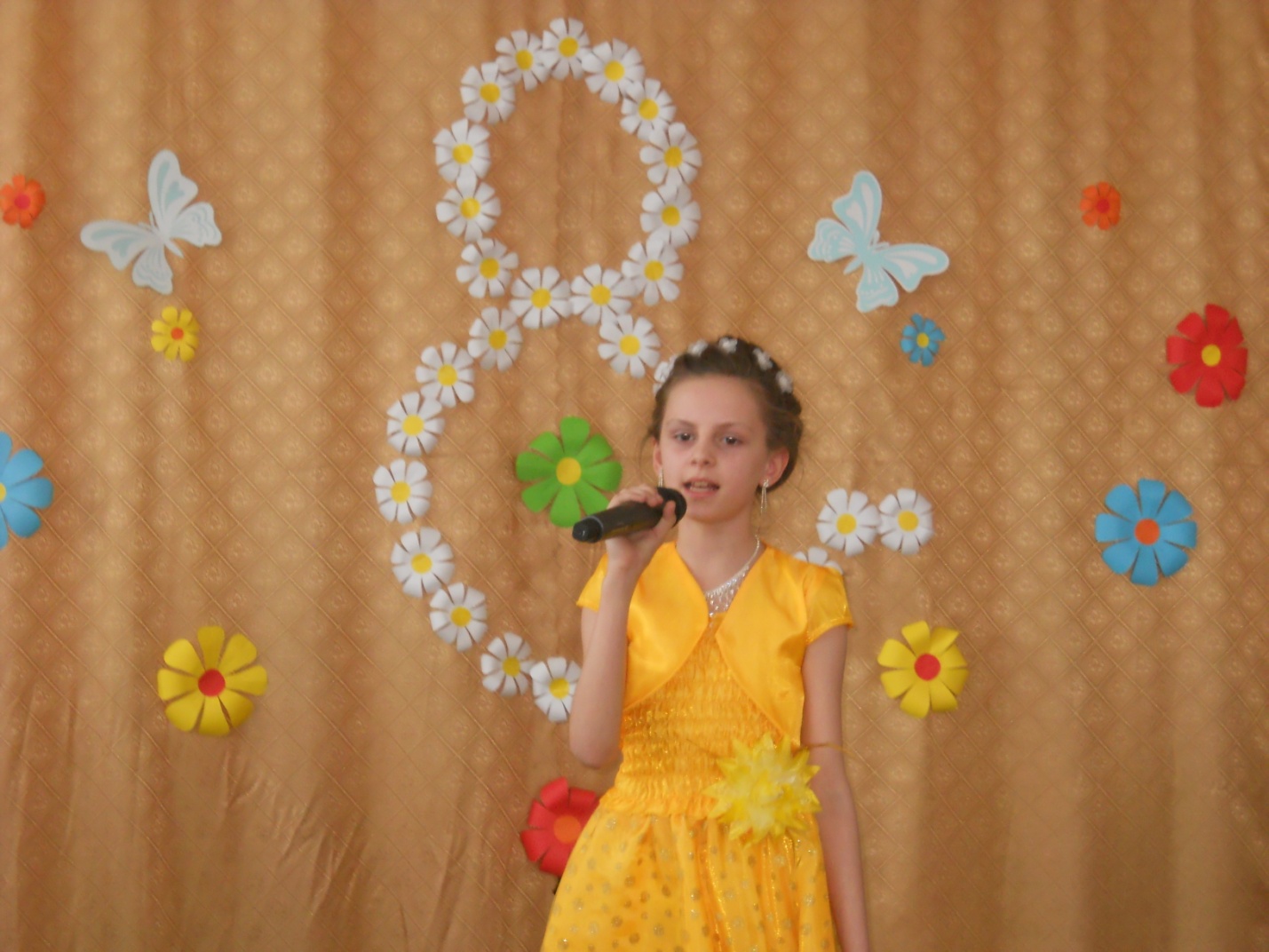 Песню «Весенняя капель» исполнила Арасланова Яна, песня «Косички» прозвучала в исполнении Шаймуратова Евгения.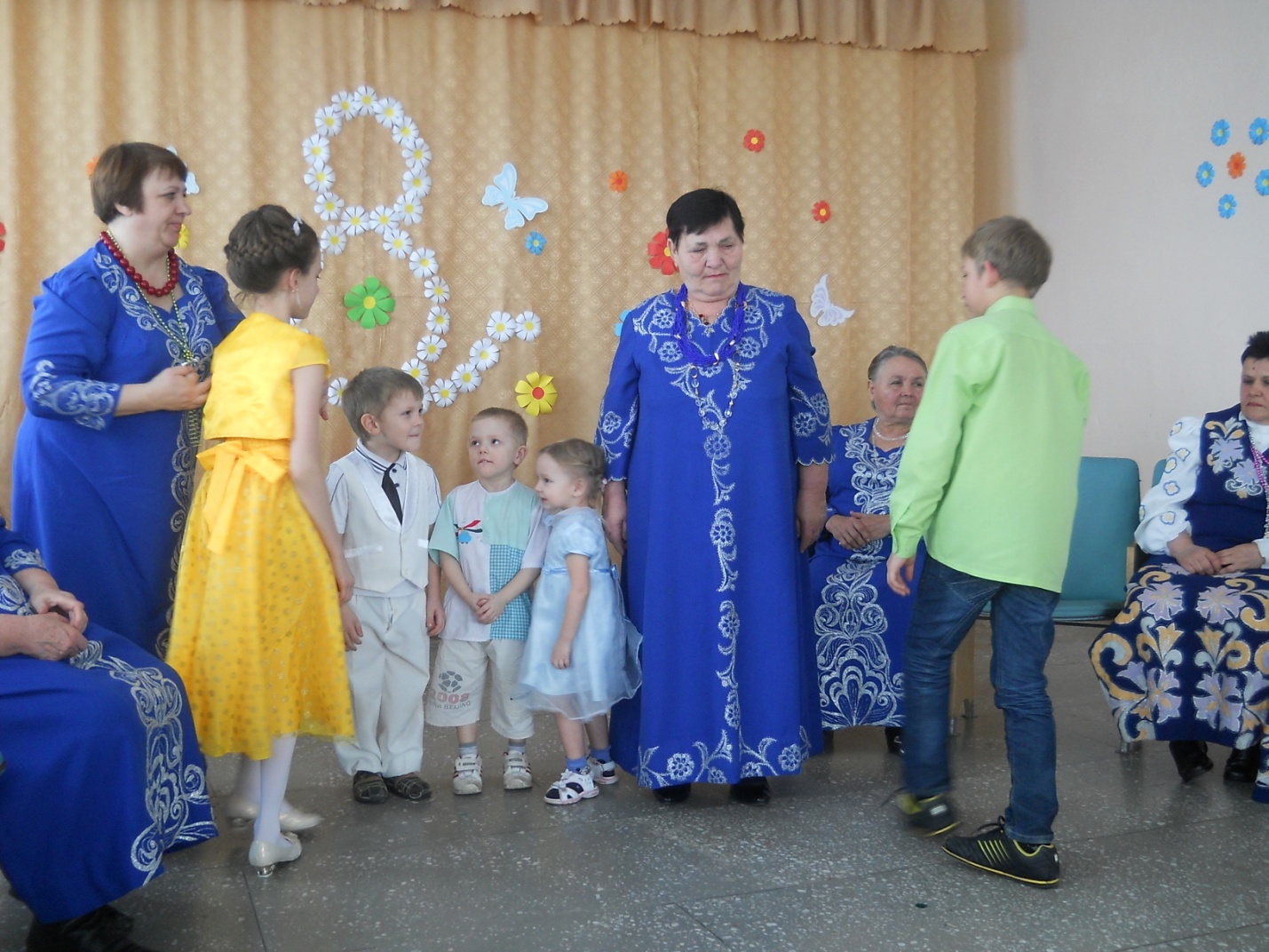 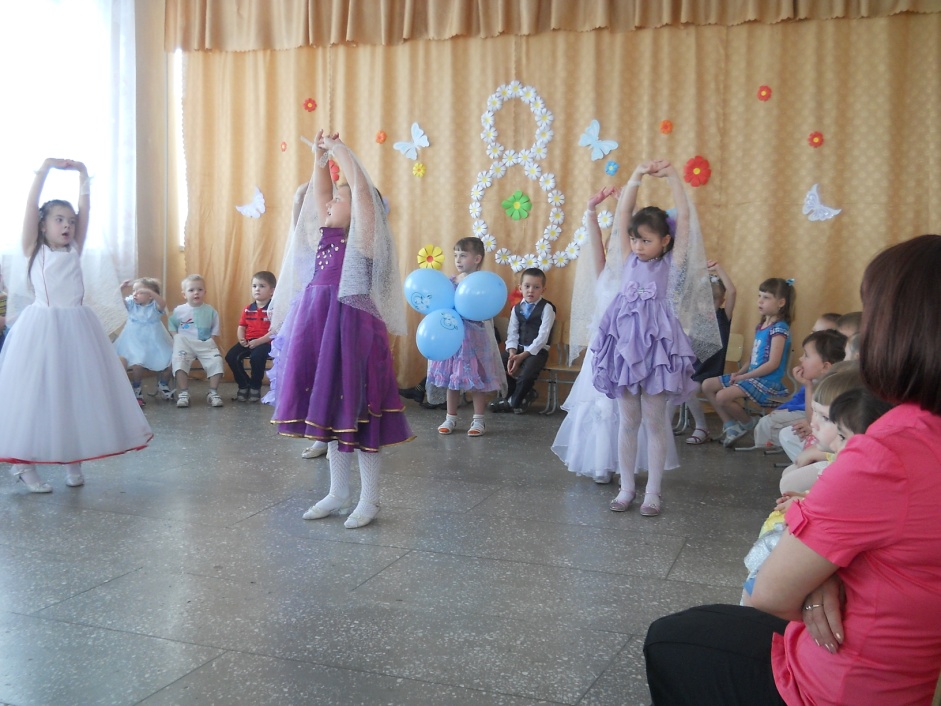 Бабушки участвовали в конкурсах: «узнай внука», «ответь на детские вопросы» и др. А также участвовали в конкурсе частушек.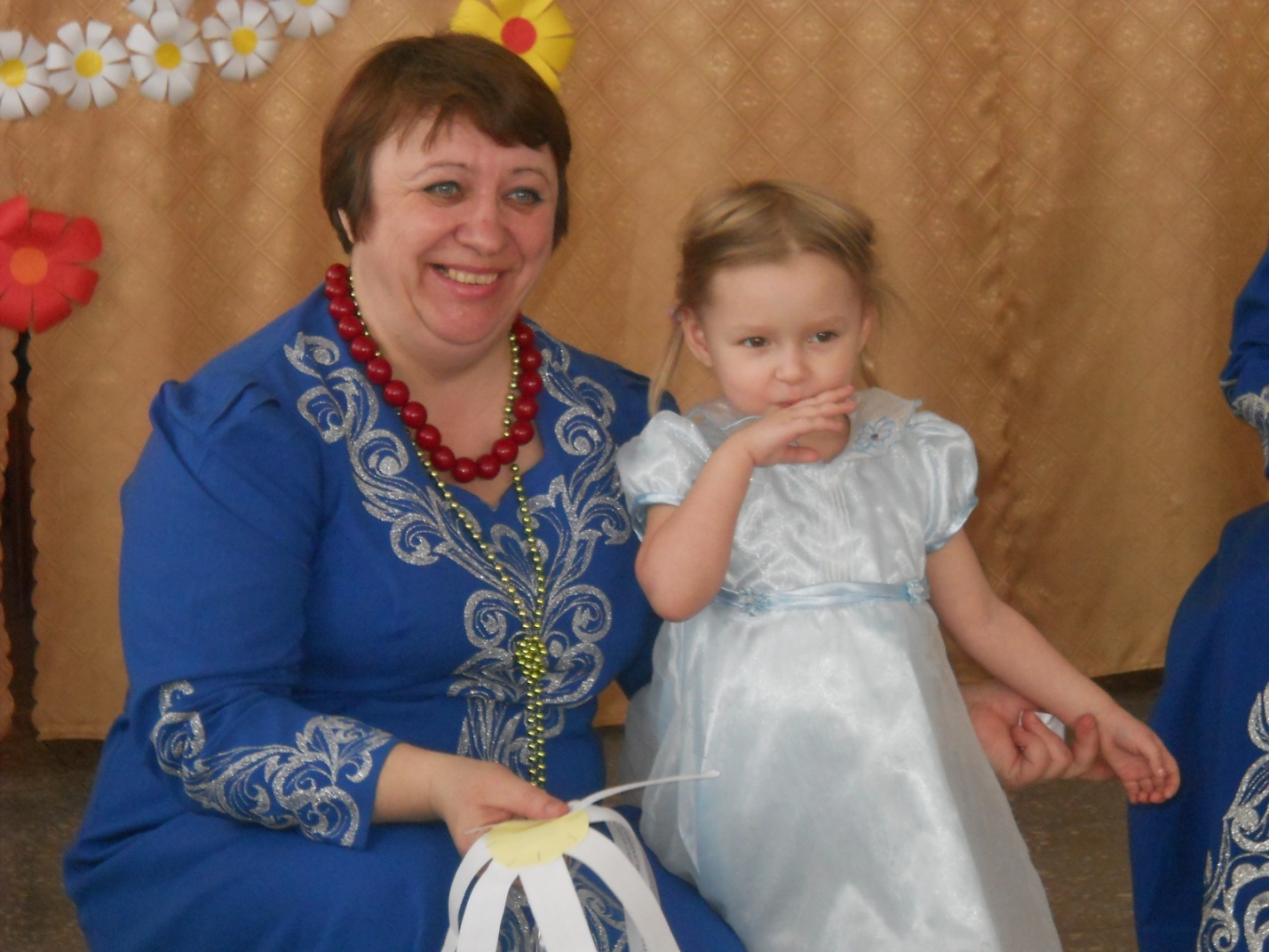 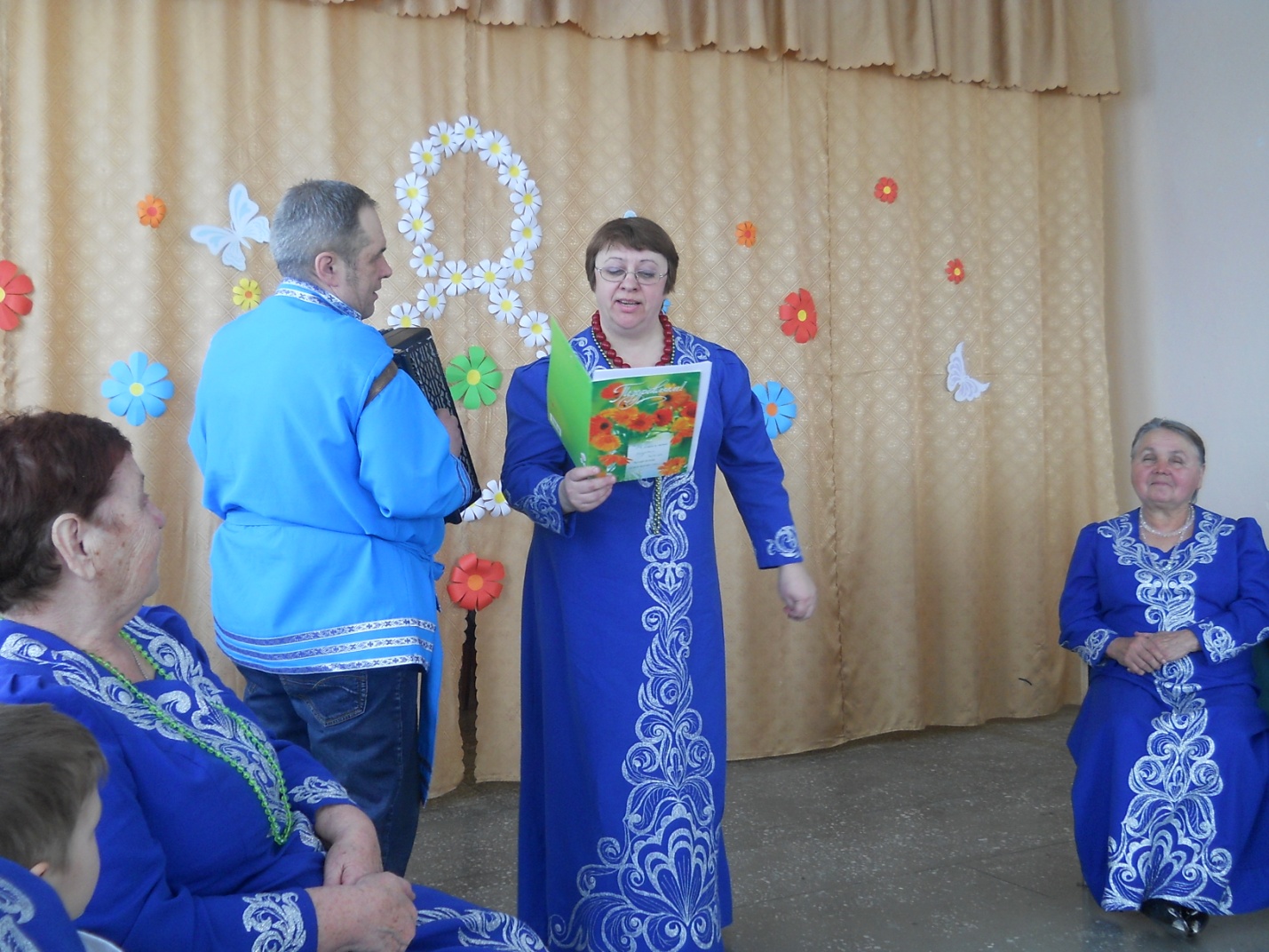 8 марта 2014 года в ДК п. Успенка прошел праздничный концерт «И это все о ней…». Дети, участники художественной самодеятельности, поздравили всех женщин с праздником весны, исполнили стихи и песни о родных, любимых мамах.8 марта 2014 года в ДК п. Ясногорский (Ясногорское поселение) прошёл праздничный концерт «Дарите женщинам цветы»», участники клубных формирований дома культуры подарили своё творчество своим мамам и бабушкам. 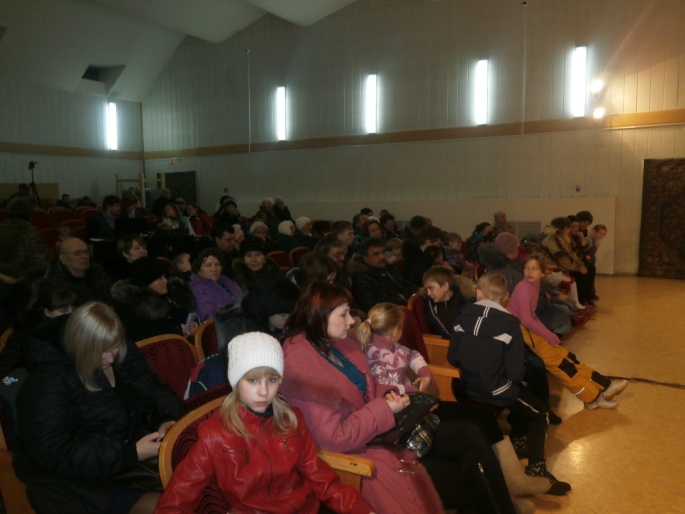 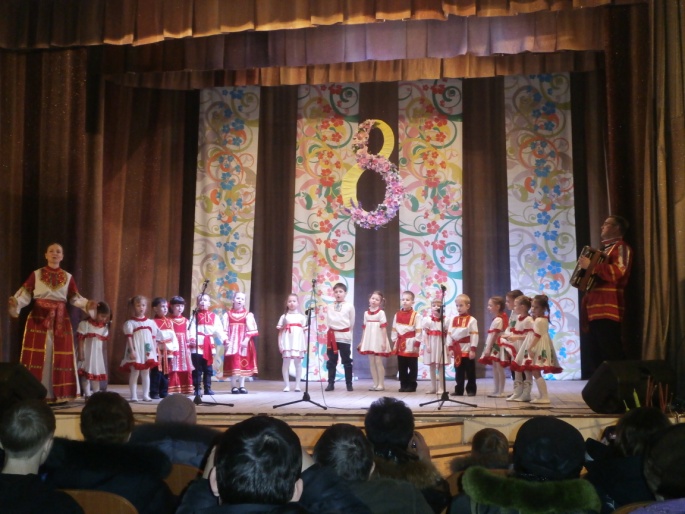 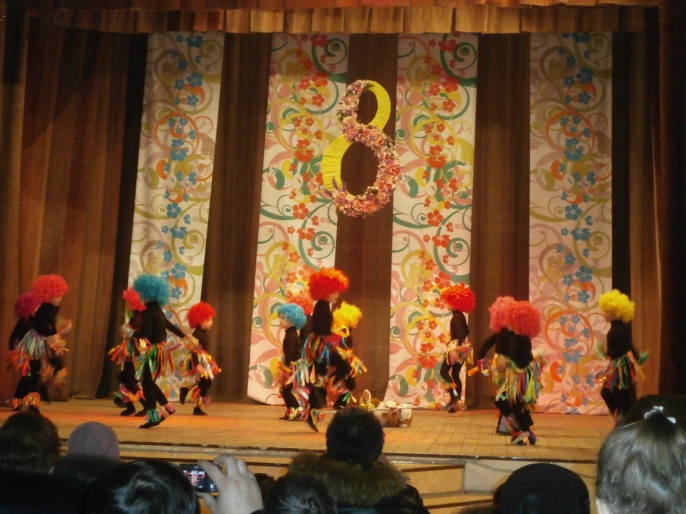 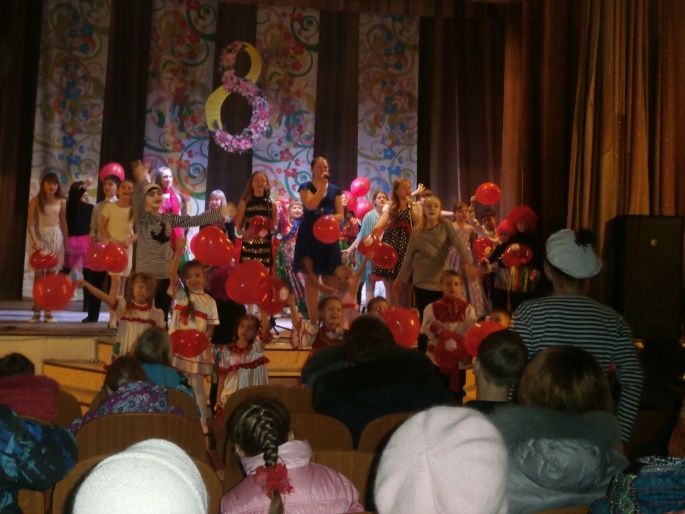 8 марта 2014 года в ДК с. Елыкаево проведена конкурсно - игровая программа для детей, посвященная Международному женскому дню. В конкурсах участвовали как девочки, так и мальчики, но побеждали только девочки и победительницам мальчики дарили воздушные шары. Мероприятие завершилось чаепитием и дискотекой. 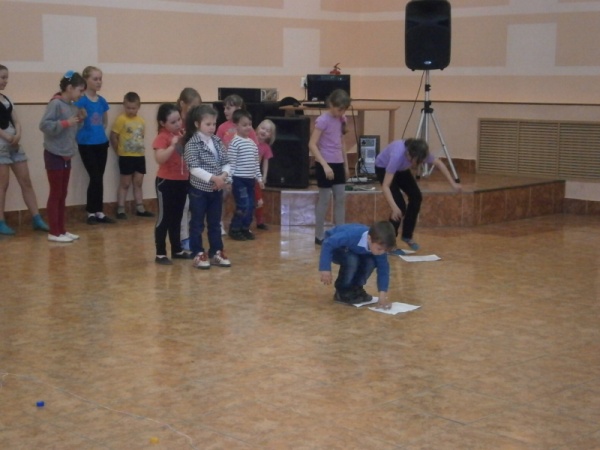 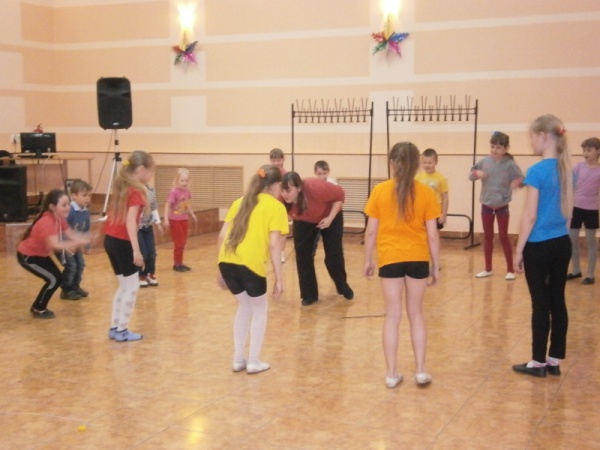 9 марта 2014 года в ДК д. Береговая специалисты учреждения провели посиделки «Женский день 8 марта». Мероприятие проводили для старшего поколения, с привлечением женской вокальной группы «Веренеюшка». 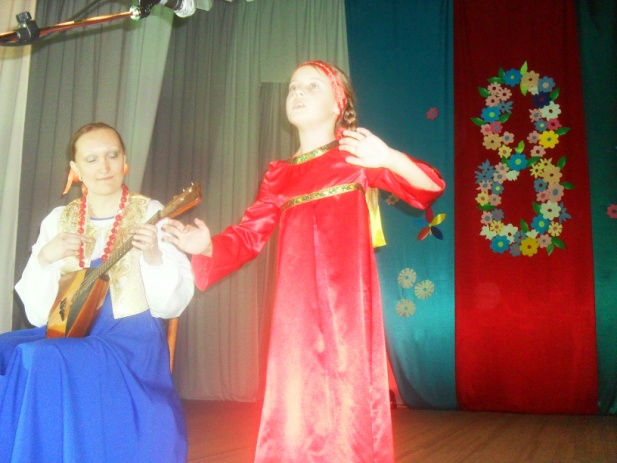 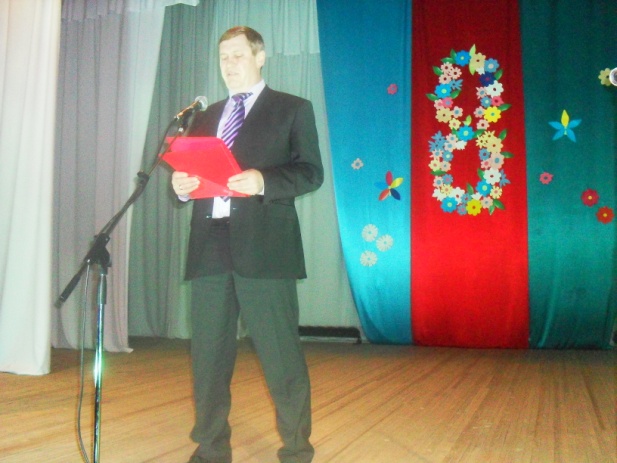 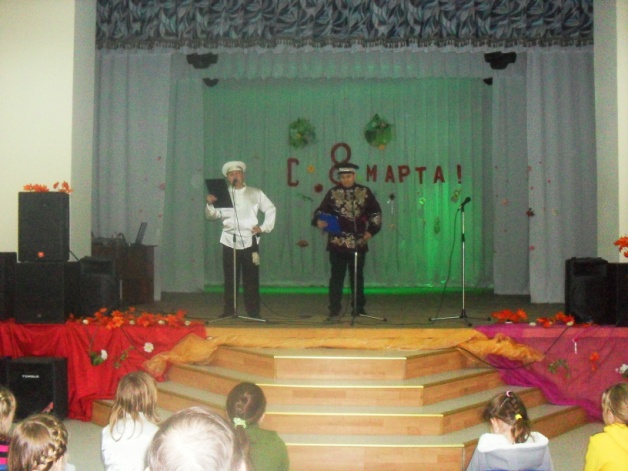 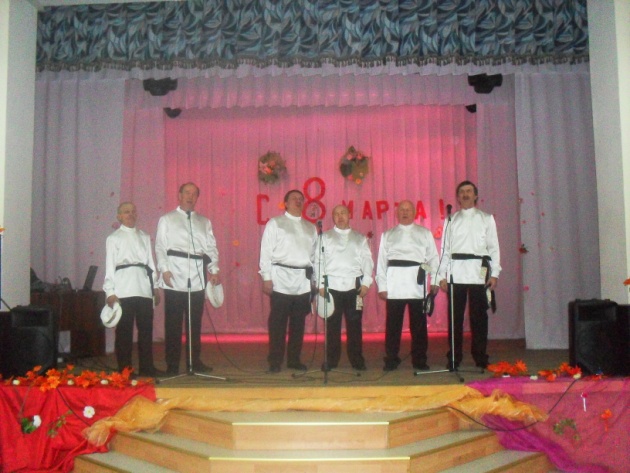 9 марта 2014 года руководитель «Народного» коллектива хора ветеранов «Русская песня» Наталья Александровна Шумилова провела праздничный вечер с участниками художественной самодеятельности Суховского поселения «Давайте говорить друг другу комплименты!». Игры, конкурсы, поздравления от сильной половины человечества и приятные сюрпризы ожидали всех участников мероприятия. В завершение праздника прозвучали русские народные и современные песни.  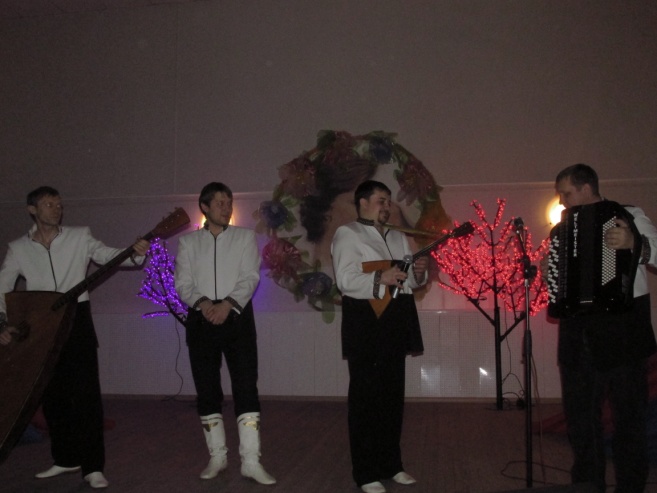 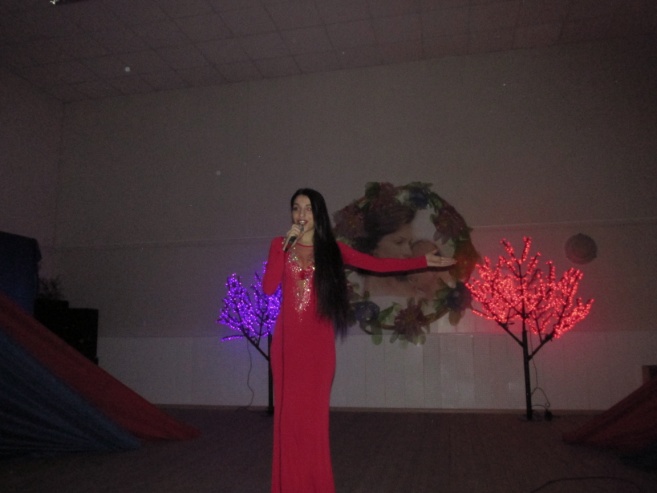 Концерт «Любовь и нежность – все для вас!» провели специалисты ДК с. Барановка 9 марта 2014 года. На мероприятии выступили с музыкальными композициями: эстрадная студия «Каприз» с песней «Крылья», детская эстрадная студия «Малышок» с песней «Милая мама», вокальная группа «Ивушки» и др., а также участие приняла казачья группа «Станичники» из ДК п. Щегловский. Со своими поздравлениями выступили: специалист администрации Щегловского поселения Е.С. Кузьмина, председатель совета ветеранов Н.С. Кожевникова. Для всех присутствующих на мероприятии был накрыт чайный стол. 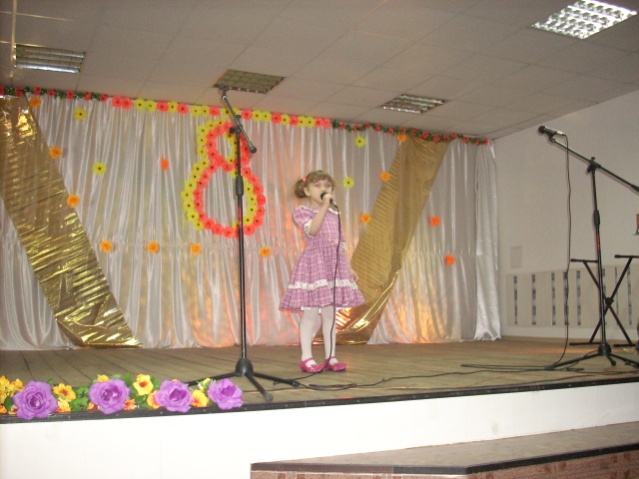 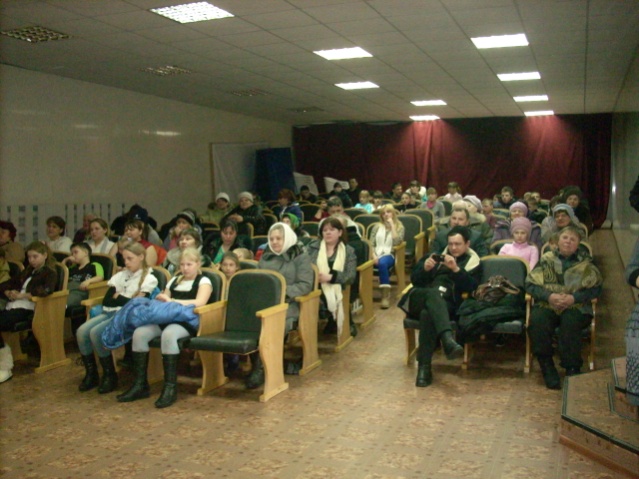 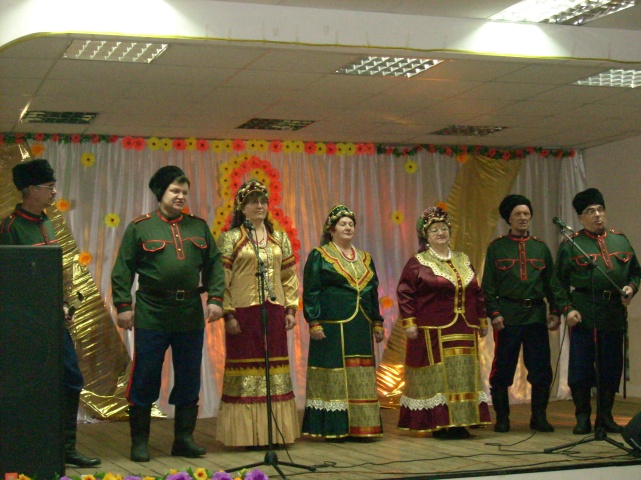 Специалисты Центральной библиотечной системы также участвовали в праздничных мероприятиях. Было проведено 14 мероприятий, которые посетило 205 человек.3 марта 2014 года читатели библиотеки с. Ягуново смогли познакомиться с выставкой «Быть женщиной - великое искусство». Представительницы прекрасной половины человечества нашли для себя ответы на вопросы по уходу за кожей, праздничном и ежедневном макияже, гимнастике, витаминных масках и режиме дня.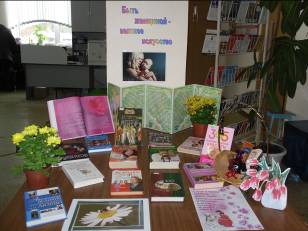 3 марта 2014 года в библиотеке п. Новостройка начала работать выставка-обзор «Яркие женщины – яркие судьбы». Портреты и краткая биография законодательниц балов 19 столетия раскрыли перед читателями неповторимые образы и судьбы женщин прошлых веков.4 марта 2014 года на выставке поделок «Подарок для мамы» (библиотека п. Благодатный) можно было увидеть изделия из бумаги, ткани, картона, ниток, бисера, природного материала, сделанные руками ребят для своих мам.4 марта 2014 года в библиотеке с. Андреевка прошел творческий час по изготовлению открыток «Лучшей маме на свете». Школьники вырезали, клеили, рисовали, красили и в итоге у каждого получилась своя уникальная открытка.6 марта 2014 года на выставке декоративно – прикладных работ «Чудо рукотворное» (библиотека п. Щегловский) читательницы, участницы клуба «Волшебный клубок», демонстрировали вязаные изделия: рукавицы, носки, гольфы, шали, шарфы, а юные участники кружка связали для мам и бабушек яркие прихватки и салфетки.6 марта 2014 года в школьной библиотеке д. Береговая прошла конкурсная программа «Загляните в мамины глаза». Мальчишки и девчонки читали стихи, пели песни, частушки, выполняли конкурсные задания: «Нарисуй мамин портрет», «Любимое блюдо», «Мамин помощник», «Хорошая хозяйка», «Поздравление в стихах».6 марта 2014 года  девочки д. Усть–Хмелевка приняли участие в конкурсной программе «Мисс очарование». Старшеклассницы подготовили для выступления праздничные наряды, очаровательные сумочки, стихи и песни, кондитерские изделия.6 марта 2014 года в актовом зале ЦБ п. Ясногорский состоялся утренник «Моя мама лучше всех» для младшего школьного возраста. Дети прочли стихи, посвященные мамам, бабушкам и любимой учительнице, поиграли в веселые игры и посостязались в забавных конкурсах. В конкурсах участвовали не только девочки, но и мальчики. Они с удовольствием демонстрировали девочкам свою удаль и силу. А еще мальчики очень активно «болели» за своих девочек, кричали и подбадривали в конкурсах.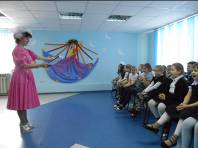 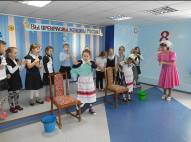 6 марта 2014 года в актовом зале ЦБ п. Ясногорский, в рамках клуба «Мудрость», прошёл музыкально – поэтический вечер «Вы прекрасны женщины России. Атмосфера праздника была наполнена поэтическими строками и лирическими музыкальными произведениями, в исполнении учащихся Ясногорской музыкальной школы. Весёлые конкурсы добавили праздничного настроения присутствующим. Продолжением праздника стало чаепитие с праздничным пирогом, во время которого Ненадова Любовь Петровна и Катаева Людмила Павловна читали стихи собственного сочинения и все присутствующие пели песни.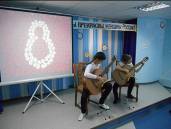 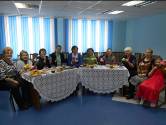 В посёлке Новостройка - концертном зале МБOУ ДОД «Детская музыкальная школа Кемеровского муниципального района», 12 марта 2014 года, состоялся концерт финалистов Открытого районного фестиваля - конкурса детской эстрадной песни “Снеженика” памяти его основателя и бывшего директора этой школы Валерия Полудюка. Творческому форуму вокального творчества исполнилось 20 лет. Организаторами ежегодного традиционного фестиваля - конкурса «Снеженика» является управление культуры, спорта и молодёжной политики администрации Кемеровского муниципального района. В финале фестиваля - конкурса свои вокальные и артистические возможности продемонстрировали творческие коллективы и солисты Домов культуры Елыкаевского, Суховского, Арсентьевского и Ясногорского поселений, а также детского сада «Сказка», Берёзовской коррекционной школы - Берёзовское поселение. Ярко представили свой талант учащиеся Детской музыкальной школы Кемеровского муниципального района. В фестивальной программе приняли участие семнадцать номинантов, которые, накануне успешно выдержали творческое испытание в отборочных турах.Репертуар исполнителей был довольно разнообразным и в определённой степени сложным, в зависимости от возрастных категорий. Прозвучали как стилизованные фольклорные композиций, так и песни известных российских авторов, включая хиты российской эстрады и патриотической направленности. Важно сказать, что районный фестиваль - конкурс юных вокалистов «Снеженика» проходит с целью выявления одарённых детей, популяризации вокального искусства, повышения исполнительского уровня солистов и ансамблей, содействия развитию культуры детей в области народного и эстрадного пения.В завершении концерта финалисты «Снеженики» награждены Дипломами управления культуры, спорта и молодёжной политики администрации Кемеровского муниципального района.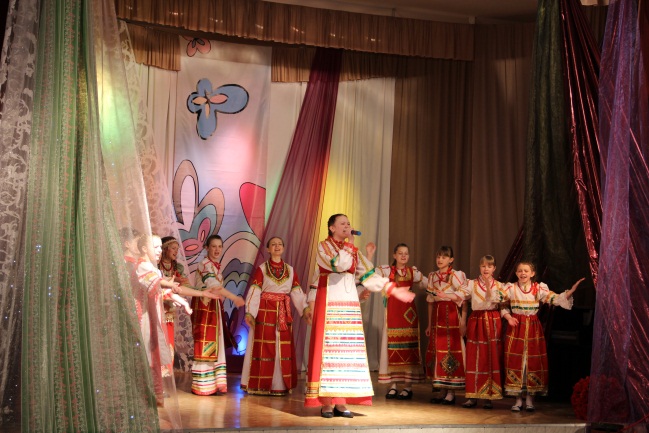 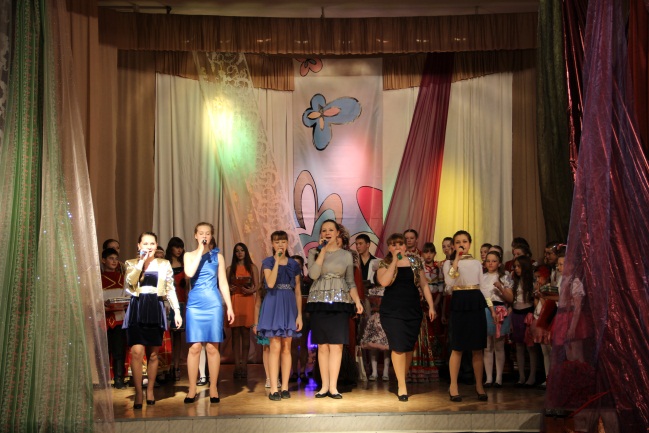 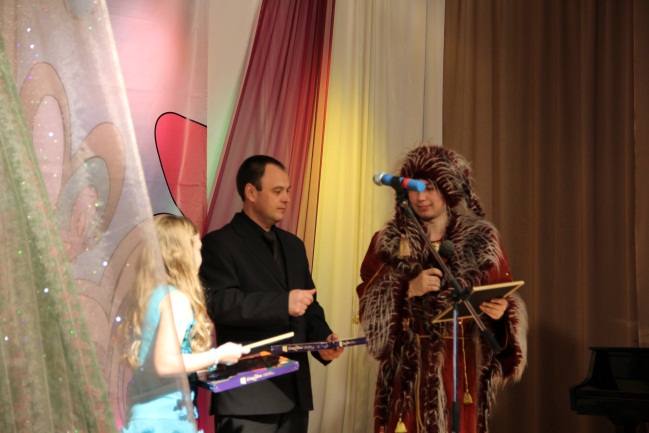 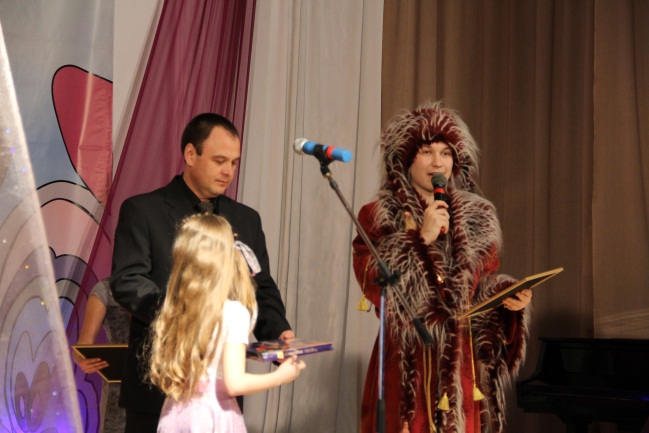 Исп.: О.Д. Беклемешева  Тел.: 54-35-71